Приложение №1 к решению Совета депутатов городского округа Зарайскот 23.11.2023г. №20/2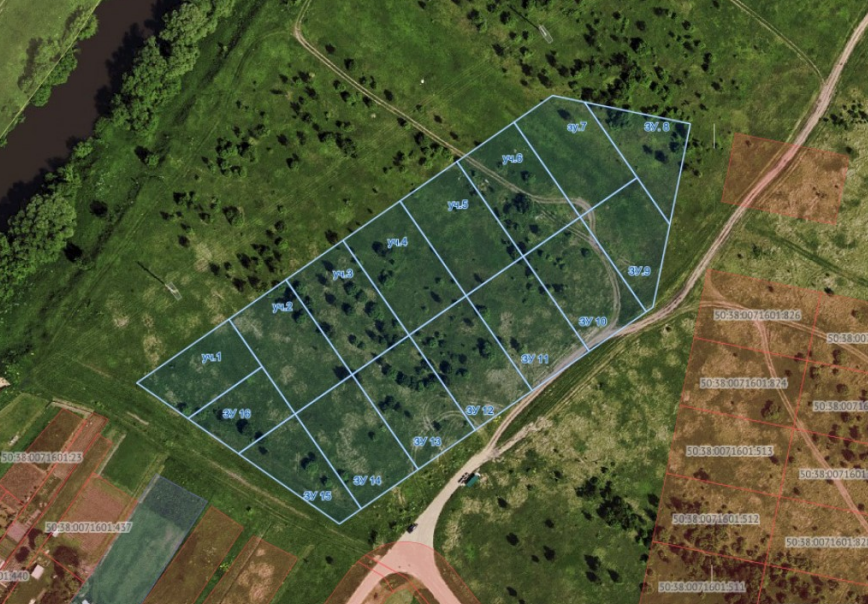 